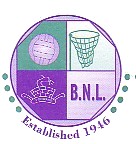 		Umpire Funding ApplicationBEFORE FILLING IN, CHECK THAT YOU MEET THE FOLLOWING CRITERIA:You must be affiliated as a first claim through a Birmingham Netball ClubBe of benefit to Birmingham Netball League by regularly umpiring at CVYour practical tests (pre-assess & assess) are organised through the BNL at CV(Note: if you chose to test in another Region, no BNL funding will be given)Your name:……………………………………………………………………………………..EN Affiliation number:…………………………………………………………………………Club affiliated to:……………………………………………………………………………….Level of Umpiring award you are working towards:		  C		 B		A (Please circle)Course tutors:…………………………………………….     Date of course:………………….……………………………………………………………Cost of course:…………………………	 Cost of Written Assessment:….………………..Cost of Practical Assessment: ………………………………………………………………….Any additional costs (travel expenses etc)…………………………………….For BNL Committee use only:   Date application received:   Committee meeting date:   Funding of £_________:     Approved                                            Declined                                       